21st  March 2022                                Spring Term 2022  Family Learning Conference Day   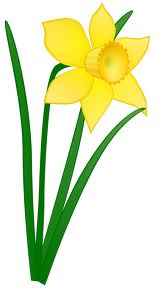 Dear Parents/Carers         Re: Family Learning Conference Day  (FLCs)   Friday 1st April 2022            Our Spring 2022 Family Learning Conferences will take place throughout the day of Friday 1st April 2022. We would like these meetings to be in person in school, in your child’s class, with you and your child.A time will be set during the day for your child to attend with you and meet both the teacher and members of support staff who work with your child.                                                                                                                                                                                        PLEASE NOTE THERE WILL BE NO SCHOOL  ON THIS DAY.                                                                                                     PARENTS AND PUPILS, YOU ARE REQUESTED TO COME TO SCHOOL ONLY FOR YOUR FLC APPOINTMENT ALLOCATED TO YOU BY YOUR CHILD’S TEACHER.  Family Learning Conferences are based on the notion of the child being at the centre of the learning process.  It is therefore, very important that your child accompanies you to the conference. Your child will be given a chance to talk you through their Family Learning Agreement with the support of their class teacher.  They will also show you examples of their recent work that reflect their achievements and goals.  Following the FLC, your child will be given a copy of their Agreement to take home and we would ask that you refer to this often in order to support their progress.Please complete the return slip, indicating with a tick which time slot you would like on Friday 1st April 2022.              Each conference will last around 15 minutes.                                                                                                                                                          We will endeavour to give you a time slot as close to your preferred time as possible.                                                                    Your child will be bringing home an invitation to their FLC which will clearly state the time that was available for you.                                                                                            If you cannot make any appointment time on this day, please contact your child’s teacher ahead of this date as (s)he may be able to accommodate you at another time if possible.                                                                      Yours sincerely,Administration Team ----------------------------------------------------------------------------------------------------------------------------------------------- Appointment Times for Family Learning Conferences (FLCs) on Friday 1st April 2022         Name  of child   _________________________________________       Class  ______________________________ Name of sibling (s) at school  _______________________________      Class(es)    __________________________  Would you like an Interpreter during your meeting ?    Yes     No       If yes, please state the language  ________________Please tick your preferred  appointment time:  8.3011.30 3.008.4511.453.159.0012.00Lunch 3.309.15       12.45Lunch 3.459.301.004.009.451.154.1510.001.304.3010.151.454.4510.302.005.0010.452.155.1511.002.305.3011.152.455.45